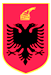 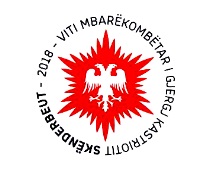 REPUBLIKA E SHQIPERISEKOMISIONI QENDROR I ZGJEDHJEVEV E N D I MPËR VERIFKIMIN E DEKLARIMEVE NË FORMULARIN E VETËDEKLARIMIT TË KANDIDATITPËR ANËTAR NË KËSHILLIN BASHKIAK KAMËZ Z. RAMAZAN DEMIR NIKA,, NË ZBATIM TË  LIGJIT NR. 138/2015 “PËR GARANTIMIN E INTEGRITETIT TË PERSONAVE QË ZGJIDHEN, EMËROHEN OSE USHTROJNË FUNKSIONE PUBLIKE”Komisioni Qendror i Zgjedhjeve në mbledhjen e datës  14.06.2018, me pjesëmarrjen e:Klement         ZGURI -		KryetarEdlira		JORGAQI-		AnëtareGëzim		VELESHNJA-		AnëtarHysen		OSMANAJ -		AnëtarVera		SHTJEFNI-		AnëtareShqyrtoi çështjen me, OBJEKT:	Për verifikimin e deklarimeve në formularin e vetëdeklarimit të kandidatit për anëtar në Këshillin Bashkiak Kamëz z. Ramazan Demir Nika, në zbatim të ligjit nr.138/2015 “Për garantimin e integritetit të personave që zgjidhen, emërohen ose ushtrojnë funksione publike”. BAZË LIGJORE: 	Neni 23, pika 1, germa a, i Ligjit nr. 10019 datë 29.12.2008  “Kodi Zgjedhor i Republikës së Shqipërisë’’, i ndryshuar; Neni 11, i ligjit 138/2015,            “Për garantimin e integritetit të personave që zgjidhen, emërohen ose ushtrojnë funksione publike”; Kreu V, i Vendimit të Kuvendit nr. 17/2016 “Për përcaktimin e rregullave të detajuara mbi zbatimin e ndalimeve të parashikuara në ligjin nr. 138/2015, “Për garantimin e integritetit të personave që zgjidhen, emërohen ose ushtrojnë funksione publike”. KQZpasi shqyrtoi dokumentacionin e paraqitur dhe dëgjoi diskutimet e të pranishmëve,VËRENKëshilli Bashkisë Kamëz me shkresën nr. 2492/1 prot., datë 08.05.2018, ka njoftuar Komisionin Qendror të Zgjedhjeve për krijimin e vakancës në Këshillin e Bashkisë Kamëz, për arsye të dorëheqjes nga mandati i Këshilltarit, të njërit prej anëtarëve të këshillit, propozuar nga subjekti politik Partia Demokristiane e Shqipërisë. Referuar nenit 11 të ligjit nr. 138/2015, “Për garantimin e integritetit të personave që zgjidhen, emërohen ose ushtrojnë funksione publike”, vetëdeklarimi dhe verifikimi i kushteve të të dhënave në përputhje me këtë ligj, kryhet për çdo kandidat të listës shumemërore për zgjedhjet pararendëse, për këshillin bashkiak, të cilit i takon të marrë mandatin e këshilltarit për vendin vakant.Kandidati për Këshilltar përcaktuar në bazë të listës shumemërore të subjektit politik Partia Demokristiane e Shqipërisë, ka plotësuar e depozituar në Komisionin Qendror të Zgjedhjeve,  formularin e vetëdeklarimit si organi kompetent për administrimin, verifikimin, zbatimin e ndalimeve për zgjedhjen dhe emërimin në funksionin publikë ku përfshihet dhe funksioni i këshilltarit të bashkisë.Z. Ramazan Demir Nika kandidat për anëtar në Këshillin e Bashkisë Kamëz, referuar ligjit nr.138/2015 "Për garantimin e integritetit të personave që zgjidhen, emërohen ose ushtrojnë funksione publike", ka depozituar në Komisionin Qendror të Zgjedhjeve më datë 22.05.2018, formularin e vetëdeklarimit me numër unik 2061 (bashkëlidhur dhe një relacion shpjegues).Nga verifikimi i formularit të vetëdeklarimit të z. Ramazan Demir Nika, kandidat për anëtar në Këshillin e Bashkisë Kamëz, të subjektit politik Partia Demokristiane e Shqipërisë, është deklaruar si vijon:në pikën 2 të formularit të Vetëdeklarimit (A jeni dënuar me burgim me vendim gjyqësor jopërfundimtar nga një autoritet gjyqësor shqiptar ose i huaj për një çështje penale të pazgjidhur me vendim gjyqësor të formës së prerë?), i është përgjigjur me “PO”, duke deklaruar se:Në vitin 2004-2005 është dënuar me vendim gjyqësor jo përfundimtar, nga Gjykata e Rrethit Gjyqësor Tiranë, për veprën penale “Konflikt banal me ortakun Italian”, ndaj të cilit është vendosur masa e dënimit me gjobë.Pas ankimit në Gjykatën e Apelit nga z. Ramazan Demir Nika,  u vendos vendim “Pafajësie”.Në relacionin shpjegues bashkëlidhur formularit të vetëdeklarimit z. Ramazan Demir Nika, ka deklaruar se:“Nga fundi i vitit 1998 dhe fillimi i vitit 1999 kam udhëtuar në Itali me vizë Shengen për arsye shëndetësore, por vizitë e kam shkeluar për disa ditë. Jam kontrolluar nga policia Italiane dhe më kanë sugjeruar që unë të largohesha nga territori Italian, të cilën unë e zbatova m menjëherë”.“Rreth vitit 2004-2005 nga nja konflikt banal me ortakun tim Italian për probleme pune, jam thirrur në polici për sqarim, maksimumi 2 (dy) orë. Më vonë mora vesh që çështja kishte shkuar në Prokurori dhe Gjykata kishte vendosur dënim me gjobë. Pasi unë e ankimova vendimin e Gjykatës Tiranë në Gjykatën e Apelit, kjo e fundit vendosi “Pafajësinë”.“Jam thirrur nëpolicinë e Kamzës për të dhënë sqarime për një shtyllë elektrike, të cilën e   kisha blerë nga një qytetare pë nevoja personale. Çështja kishte shkuar në Prokurori nga KESH, ku më vonë u pushua nga vetë Prokuroria”.Në zbatim të ligjit nr.138/2015 "Për garantimin e integritetit të personave që zgjidhen, emërohen ose ushtrojnë funksione publike" dhe Kreut V, pika 2, germa b dhe pikës 3, germa c, të vendimit të Kuvendit nr.17/2016 “Për përcaktimin e rregullave të detajuara mbi zbatimin e ndalimeve të parashikuara në ligjin nr.138/2015”, Komisionin Qendror i Zgjedhjeve me shkresën nr. 845 prot., datë 23.05.2018, ka kërkuar informacion nga zyra e gjendjes gjyqësore, dhe me shkresën nr. 846 prot., datë 23.05.2018 ka kërkuar informacion nga zyra e gjendjes civile, për verifikimin e të dhënave për kandidatin për anëtar në Këshillin e Bashkisë Kamëz, që ka dorëzuar formularin e vetëdeklarimit në Komisionin Qendror të Zgjedhjeve.Në përgjigje të shkresës nr. 1329/1 prot., datë 28.0.2018,  zyra e gjendjes gjyqësore ka dërguar në Komisionin Qendror të Zgjedhjeve, verifikimin e gjendjes gjyqësore për z. Ramazan Demir Nika, kandidat për anëtar në Këshillin Bashkiak Kamëz. Sipas vërtetimit të gjendjes gjyqësore  nr. 11 prot., datë 25.05.2018 rezulton se z. Ramazan Demir Nika: Në bazë të vendimit nr. 508 datë 19.05.2006 të Gjykatës së Rrethit Tiranë, është deklaruar fajtor për veprën penale të “Vetëgjyqësisë”, parashikuar nga neni 277 K.P dhe është dënuar me 200.000 (dyqind mijë) lekë gjobë.Gjykata e Apelit me vendimin nr. 911 datë 15.12.2006 ka vendosur “Pushimin”.Në bazë të vendimit nr. 764 datë12.07.2006 të Gjykatës së Rrethit Gjyqësor Tiranë, është deklaruar fajtor për veprën penale, “Kundërshtim të punonjësve të policisë së rendit publik”, parashikuar nga neni 236/2 K.P dhe në bazë të kësaj dispozite është dënuar me 150.000 (njëqind e pesëdhjetë mijë) lekë gjobë.Gjykata e Apelit Tiranë me vendimin nr. 27 datë 26.01.2007 ka vendosur prishjen e vendimit dhe pushimin e çështjes.Në bazë të vendimit nr. 2416 datë 30.06.2015 të Gjykatës së Rrethit Gjyqësor Tiranë, është vendosur deklarimi fajtor i të pandehurit për veprën penale të “Vjedhjes” parashikuar nga neni 134/1 K.Penal dhe në bazë të kësaj dispozite si dhe të nenit 406 të K.Pr.P dënohet me 120.000 (njëqind e njëzetë mijë) lekë gjobë.Në bazë të nenit 69 të K.P vepra është rehabilituar.Përgjigjja nga Drejtoria e Përgjithshme e Gjendjes Civile nuk ka ardhur ende në Komisionin Qendror të Zgjedhjeve.Nga shqyrtimi i formularit të vetëdeklarimit të kandidatit për anëtar në Këshillin e Bashkisë Kamëz, z. Ramazan Demir Nika, rezulton se nuk ka deklaruar të gjitha veprat penale në Formularin e Vetëdeklarimit, për të cilat nga Gjykata e Rrethit Gjyqësor Tiranë është vendosur dënim me gjobë.Referuar Vërtetimit të Gjendjes Gjyqësore veprat penale, të kryera nga kandidati për anëtar në Këshillin e Bashkisë Kamëz z. Ramazan Demir Nika, nuk përfshihen në fushën e veprimit të ligjit nr. 138/2015 “Për garantimin e integritetit të personave që zgjidhen, emërohen apo ushtrojnë funksione publike”. PËR KËTO ARSYE:Komisioni Qendror i Zgjedhjeve, bazuar në nenin 23, pika 1, germa a, i Ligjit nr. 10019 datë 29.12.2008  “Kodi Zgjedhor i Republikës së Shqipërisë’’, i ndryshuar; nenin 11, i ligjit 138/2015, “Për garantimin e integritetit të personave që zgjidhen, emërohen ose ushtrojnë funksione publike”; Kreu V, i Vendimit të Kuvendit nr. 17/2016 “Për përcaktimin e rregullave të detajuara mbi zbatimin e ndalimeve të parashikuara në ligjin nr. 138/2015, “Për garantimin e integritetit të personave që zgjidhen, emërohen ose ushtrojnë funksione publike”. VENDOSI:Njoftimin e Këshillit Bashkiak Kamëz për vazhdimin e procedurave, për dhënien e mandatit kandidatit të listës shumemërore të subjektit politik Partia Demokristiane e Shqipërisë,               z. Ramazan Demir Nika, për plotësimin e vendit vakant në këshillin bashkiak.Ky vendim hyn në fuqi menjëherë.Klement		ZGURI-		KryetarEdlira			JORGAQI-		AnëtareGëzim			VELESHNJA-		AnëtarHysen			OSMANAJ -		AnëtarVera			SHTJEFNI-		Anëtare